CONCURSO INICIATIVA CAMPUS EMPRENDEDOR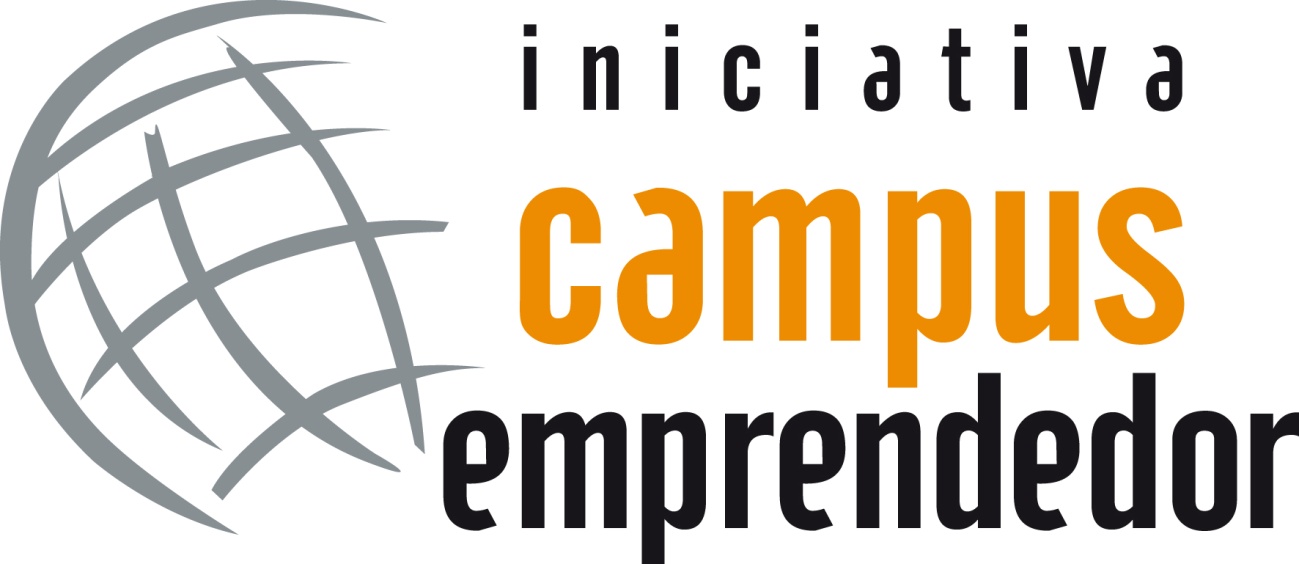 Edición 2014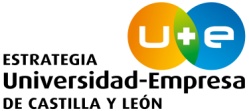 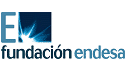 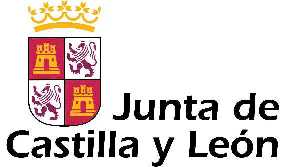 DATOS PERSONALESDe acuerdo con lo establecido en la Ley Orgánica 15/1999 de Protección de Datos de Carácter Personal le informamos de que sus datos personales serán incorporados a un fichero con la finalidad de realizar la gestión del concurso organizado por FUESCYL. Asimismo, con la participación consiente, en caso de resultar ganador, la difusión pública de su imagen/voz (fotografías y videos) en las distintas publicaciones (incluidos medios propios o ajenos) que la Fundación realice para darle difusión al concurso. Para el ejercicio de sus derechos de acceso, rectificación, cancelación y oposición deberá dirigirse al responsable del fichero, Fundación Universidades y Enseñanzas Superiores de Castilla y León, en la dirección: C/ Constitución, 8, 3º Izq. 47001 - Valladolid. Datos personales de todos los miembros del equipo (en el caso de los equipos, añadir las fichas que sean necesarias y designar un interlocutor único a todos los efectos).IMPORTANTE: Adjuntar un breve currículum vitae de cada participantePor la presente autorizo la publicación de los datos contenidos en los diferentes anexos conforme a lo previsto en la base 12ª de las Bases Generales del Concurso, y en el primer párrafo de este Anexo 1.Fecha:Fdo.: (Nombre y Apellidos de cada uno de los participantes).PARTICIPANTE (PERSONA DE CONTACTO)PARTICIPANTE (PERSONA DE CONTACTO)PARTICIPANTE (PERSONA DE CONTACTO)PARTICIPANTE (PERSONA DE CONTACTO)PARTICIPANTE (PERSONA DE CONTACTO)PARTICIPANTE (PERSONA DE CONTACTO)PARTICIPANTE (PERSONA DE CONTACTO)Nombre:  Nombre:  Nombre:  Nombre:  Nombre:  Nombre:  Nombre:  Apellidos:  Apellidos:  Apellidos:  Apellidos:  Apellidos:  Apellidos:  Apellidos:  Dirección: Dirección: Dirección: Localidad:Localidad:Provincia:Provincia:Correo Electrónico: Correo Electrónico: Correo Electrónico: Correo Electrónico: Tel: Tel: Tel: NIF:NIF:NIF:NIF:Móvil:Móvil:Móvil:Universidad; Facultad/Escuela:Universidad; Facultad/Escuela:Universidad; Facultad/Escuela:Universidad; Facultad/Escuela:Universidad; Facultad/Escuela:Universidad; Facultad/Escuela:Universidad; Facultad/Escuela:Vinculación: (Señale la opción correcta)Vinculación: (Señale la opción correcta)Vinculación: (Señale la opción correcta)Vinculación: (Señale la opción correcta)Vinculación: (Señale la opción correcta)Vinculación: (Señale la opción correcta)Vinculación: (Señale la opción correcta) Estudiante  Docente Egresado en los dos últimos años Egresado en los dos últimos años Personal (PAS) Personal (PAS) Otros:________________________________PARTICIPANTEPARTICIPANTEPARTICIPANTEPARTICIPANTEPARTICIPANTEPARTICIPANTEPARTICIPANTENombre:  Nombre:  Nombre:  Nombre:  Nombre:  Nombre:  Nombre:  Apellidos:  Apellidos:  Apellidos:  Apellidos:  Apellidos:  Apellidos:  Apellidos:  Dirección: Dirección: Dirección: Localidad:Localidad:Provincia:Provincia:Correo Electrónico: Correo Electrónico: Correo Electrónico: Correo Electrónico: Tel: Tel: Tel: NIF:NIF:NIF:NIF:Móvil:Móvil:Móvil:Universidad; Facultad/Escuela:Universidad; Facultad/Escuela:Universidad; Facultad/Escuela:Universidad; Facultad/Escuela:Universidad; Facultad/Escuela:Universidad; Facultad/Escuela:Universidad; Facultad/Escuela:Vinculación: (Señale la opción correcta)Vinculación: (Señale la opción correcta)Vinculación: (Señale la opción correcta)Vinculación: (Señale la opción correcta)Vinculación: (Señale la opción correcta)Vinculación: (Señale la opción correcta)Vinculación: (Señale la opción correcta) Estudiante  Docente Egresado en los dos últimos años Egresado en los dos últimos años Personal (PAS) Personal (PAS) Otros:________________________________PARTICIPANTEPARTICIPANTEPARTICIPANTEPARTICIPANTEPARTICIPANTEPARTICIPANTEPARTICIPANTENombre:  Nombre:  Nombre:  Nombre:  Nombre:  Nombre:  Nombre:  Apellidos:  Apellidos:  Apellidos:  Apellidos:  Apellidos:  Apellidos:  Apellidos:  Dirección: Dirección: Dirección: Localidad:Localidad:Provincia:Provincia:Correo Electrónico: Correo Electrónico: Correo Electrónico: Correo Electrónico: Tel: Tel: Tel: NIF:NIF:NIF:NIF:Móvil:Móvil:Móvil:Universidad; Facultad/Escuela:Universidad; Facultad/Escuela:Universidad; Facultad/Escuela:Universidad; Facultad/Escuela:Universidad; Facultad/Escuela:Universidad; Facultad/Escuela:Universidad; Facultad/Escuela:Vinculación: (Señale la opción correcta)Vinculación: (Señale la opción correcta)Vinculación: (Señale la opción correcta)Vinculación: (Señale la opción correcta)Vinculación: (Señale la opción correcta)Vinculación: (Señale la opción correcta)Vinculación: (Señale la opción correcta) Estudiante  Docente Egresado en los dos últimos años Egresado en los dos últimos años Personal (PAS) Personal (PAS) Otros:________________________________PARTICIPANTEPARTICIPANTEPARTICIPANTEPARTICIPANTEPARTICIPANTEPARTICIPANTEPARTICIPANTENombre:  Nombre:  Nombre:  Nombre:  Nombre:  Nombre:  Nombre:  Apellidos:  Apellidos:  Apellidos:  Apellidos:  Apellidos:  Apellidos:  Apellidos:  Dirección: Dirección: Dirección: Localidad:Localidad:Provincia:Provincia:Correo Electrónico: Correo Electrónico: Correo Electrónico: Correo Electrónico: Tel: Tel: Tel: NIF:NIF:NIF:NIF:Móvil:Móvil:Móvil:Universidad; Facultad/Escuela:Universidad; Facultad/Escuela:Universidad; Facultad/Escuela:Universidad; Facultad/Escuela:Universidad; Facultad/Escuela:Universidad; Facultad/Escuela:Universidad; Facultad/Escuela:Vinculación: (Señale la opción correcta)Vinculación: (Señale la opción correcta)Vinculación: (Señale la opción correcta)Vinculación: (Señale la opción correcta)Vinculación: (Señale la opción correcta)Vinculación: (Señale la opción correcta)Vinculación: (Señale la opción correcta) Estudiante  Docente Egresado en los dos últimos años Egresado en los dos últimos años Personal (PAS) Personal (PAS) Otros:________________________________